BHS RUFF RIDE 2021 ROUTE DIRECTIONS START at Burlington Humane Society, 740 Griffith Court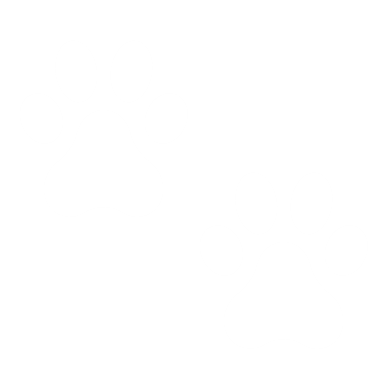  RIGHT on Fairview St.  RIGHT on Walkers Line LEFT on Hwy 5 / Dundas Street RIGHT on Cedar Springs Road Cats Only on the LEFT and 1st PAW Sign LEFT on Kilbride Road which turns into Carlisle Road Fleetwood Acres Bakery on the LEFT and 2nd PAW Sign  RIGHT on Centre Road STRAIGHT across Campbellville Road staying on Center Road RIGHT on #14, McCrae Station Road STRAIGHT across Leslie as McCrae turns into Watson Road South RIGHT on Hwy 34 then immediate LEFT back on Watson Road RIGHT on Arkell Road LEFT on 1st Line Nassagaweya RIGHT on Bardon Street towards Eden Mills RIGHT on York Street and over the bridgeHalton County Radial Railway on the LEFT and 3rd PAW Sign LEFT on Wilson Street (slight left) RIGHT on Guelph Line LEFT on 15th Side RoadRIGHT on Hwy 25 RIGHT on #5 Side Road/Campbellville Road LEFT on Guelph Line RIGHT on Crawford Crescent Trail Eatery Cafe on RIGHT and 4th PAW sign EXIT Trail Eatery Cafe and RIGHT on Guelph Line LEFT on Limestone Road RIGHT on Appleby Line LEFT on #14 Side Road RIGHT on Bell School Line RIGHT on Derry Road/Hwy 7 LEFT on Appleby Line RIGHT on Fairview RIGHT on Griffith Court FINISHED back at the Burlington Humane Society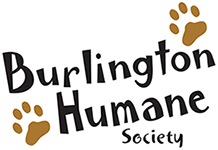 740 Griffith Court Burlington, Ontario, L7L-5R9 (905) 637-7325
